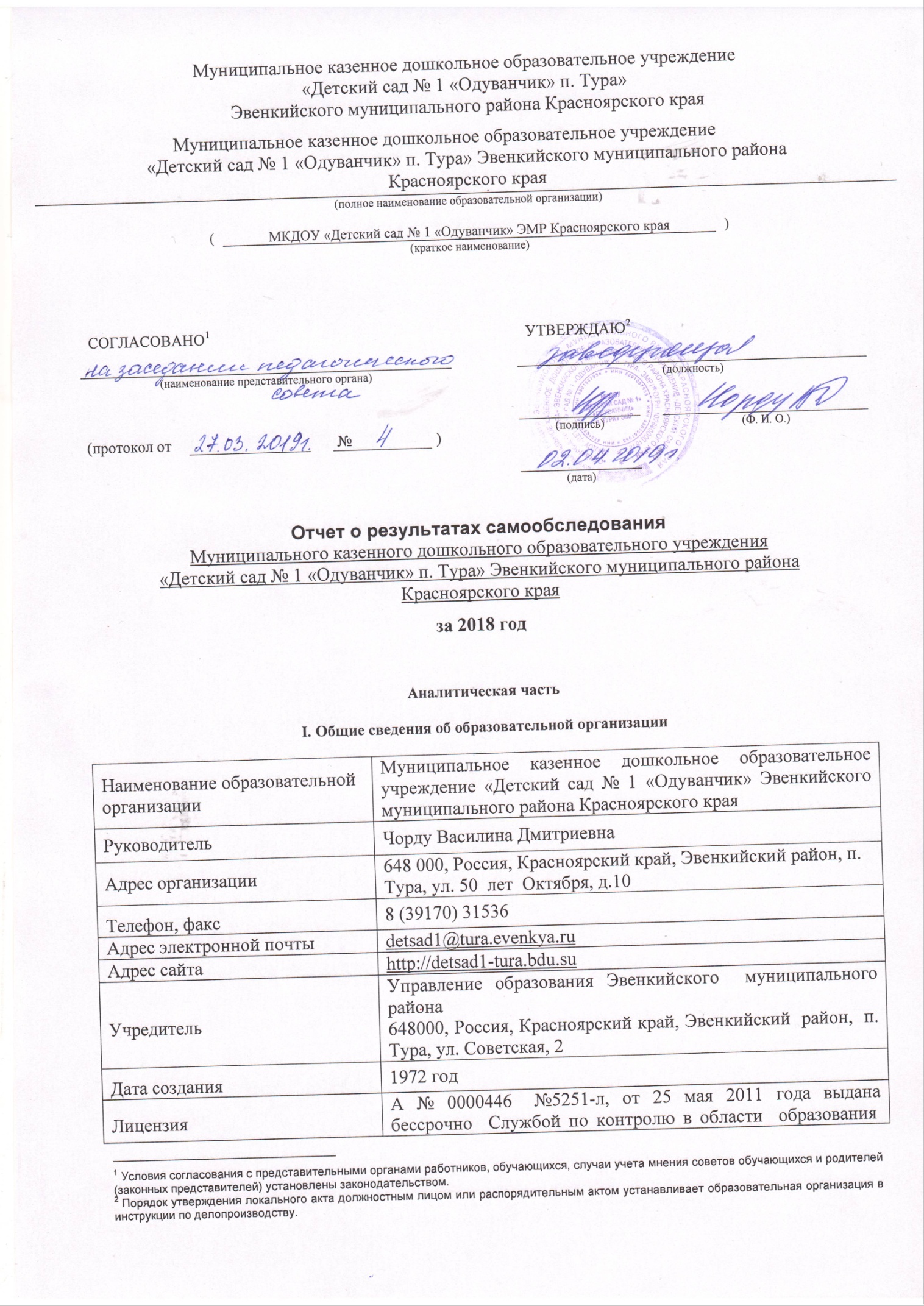 В настоящем отчете представлены результаты деятельности образовательной организации за 2018 год. Отчет по самообследованию составлен в соответствии с п. 3 ч.2 ст. 29 Федерального закона от 29 декабря 2012 года № 273-ФЗ «Об образовании  в Российской Федерации», с приказом Министерства образования науки Российской Федерации от 14 июня 2013 года № 462 «Об утверждении порядка проведения самообследования образовательной организацией»; с приказом Министерства образования и науки Российской Федерации от 10 декабря 2013 года № 1324 «Об утверждении показателей деятельности образовательной организации, подлежащих самообследованию».Целью проведения самообследования является обеспечение доступности и открытости информации о деятельности образовательной организации.Процедура самообследования включает в себя: планирование и подготовку работ по самообследованию; организацию и проведение самообследования; обобщение полученных результатов и на их основе формирование отчета.	В процессе самообследования осуществлена оценка образовательной деятельности дошкольной образовательной организации, оценка системы управления организацией, оценка образовательной деятельности, оценка функционирования внутренней системы оценки качества образования, оценка кадрового обеспечения, оценка учебно-методического и библиотечно-информационного обеспечения, оценка материально-технической базы. В отчете представлены показатели деятельности образовательной организации. При проведении самообследования использовались данные анализа основных направлений работы, данные результатов внутренней системы оценки качества образования, результаты мониторинга освоения  образовательной программы, достижений воспитанников и педагогов, заболеваемости и посещаемости воспитанников. Результаты самообследования оформлены в виде отчета, включающего аналитическую часть и результаты анализа показателей деятельности организации. Система договорных  отношений,  регламентирующих деятельность Учреждения, представлена: Трудовым договором с руководителем ДОУ; Коллективным договором; Договором между Муниципальным казенным дошкольным образовательным    учреждением «Детский сад №1«Одуванчик» п. Тура» Эвенкийского муниципального района  Красноярского края и родителями (законными представителями) ребенка, посещающего МКДОУ «Детский сад №1«Одуванчик» п. Тура».Работу Учреждения регламентируют следующие нормативные документы:Устав Учреждения;Образовательная программа дошкольного образования  Учреждения;Штатное расписание Учреждения;Должностные инструкции, определяющие обязанности работников Учреждения;Инструкции по организации охраны жизни и здоровья детей  в Учреждении;Положение о режиме функционирования и режиме занятий  МКДОУ;Расписание непосредственно образовательной деятельности МКДОУ «Детский сад № 1 «Одуванчик» п. Тура» на учебный год;Правила  приема обучающихся (воспитанников);Порядок оформления возникновения, приостановления и прекращения отношений между МКДОУ «Детский сад № 1 «Одуванчик» п. Тура» ЭМР  Красноярского  края  и родителями (законными представителями) воспитанников;Положение комиссии по  урегулированию  споров между участниками образовательных  отношений; Положение о  защите, хранении, обработке и  передаче  персональных данных  воспитанников и  их  родителей (законных  представителей);Организация режима  пребывания  детей в  ДОУ;Правила  внутреннего  распорядка  для выполнения участниками  образовательного  процесса: родителями (законными  представителями),  работниками ДОУ;Годовой  план  на  учебный год.II. Система управления организациейУправление МКДОУ «Детский сад № 1 «Одуванчик» ЭМР Красноярского края осуществляется в соответствии с законодательством Российской Федерации и Уставом на основе сочетания принципов единоначалия и коллегиальности. Единоличным исполнительным органом Детского сада является заведующий, который осуществляет текущее руководство всей деятельностью. Коллегиальными органами управления Детским садом являются: Общее собрание трудового коллектива, Педагогический совет, Общее родительское собрание, Родительский комитет. Деятельность органов и их полномочия определены локальными нормативными актами.В 2018  году проведено заседаний коллегиальных органов:Общее собрание трудового коллектива – 2 заседания;Педагогический совет – 5 заседаний;Методическое объединение – 2 заседания;Общее родительское собрание – 1 заседание;Родительский комитет – 2 заседания.Общее собрание трудового коллектива представляют все работники Детского сада. Основными задачами являются выработка общих подходов к разработке и реализации стратегических документов Детского сада; определение подхода к управлению Детским садом; определение перспективных направлений в области охраны труда; обобщение, анализ и оценка результатов деятельности членов трудового коллектива по определенным направлениям.В отчетном году на заседаниях Общего собрания трудового коллектива рассмотрены вопросы, касающиеся организации работы коллегиального органа; организации труда; безопасности образовательного процесса и охраны труда; организации деятельности Учреждения, обеспечения сохранности здоровья в условиях детского сада.В состав Педагогического совета входят все педагогические работники. Основными задачами органа являются: реализация государственной политики в области дошкольного образования; определение направлений образовательной деятельности, разработка локальных нормативных актов, регламентирующих образовательную деятельность; разработка методических материалов, сопровождающих основную образовательную программу Учреждения; внедрение в практику работы достижений педагогической науки, передового педагогического опыта; повышение профессионального мастерства, развитие творческой активности педагогических работников. Приоритетным направлением деятельности детского сада является выстраивание образовательного процесса таким образом, чтобы включить каждого ребенка в активное взаимодействие со сверстниками. Основным способом организации образовательного процесса выбрана коллективная организация детей. В связи с этим деятельность Педагогического совета направлена на обмен опытом, освоение методик коллективного обучения.	В отчетном году наряду с организационными педагогическими совещаниями были проведены тематические педсоветы, на которых были освещены следующие темы:  «Стратегия развития образовательной системы ДОУ на 2018–2019 учебный год», «Методы и способы работы с детьми в системе коллективного обучения. ФГОС», «Развивающая предметно-пространственная среда»,  «Формы и методы работы с детьми с ограниченными возможностями здоровья в условиях дошкольного учреждения».Тематика была определена Годовым планом работы на учебный год и соответствовала годовым задачам работы. Педагогическим советом рассмотрен ряд вопросов в соответствии с тематикой, выработаны конкретные решения для реализации в образовательном процессе.Методическое объединение представляет педагогический состав учреждения. В текущем году было проведено два заседания. Тематика определена приоритетными направлениями работы учреждения.Общее родительское собрание представляют все родители (законные представители) воспитанников. Основные задачи: совместная работа родительской общественности и Детского сада по воспитанию и образованию детей, рассмотрение и обсуждение основных направлений развития Детского сада; координация действий родительской общественности и педагогического коллектива Детского сада по вопросам воспитания, обучения, развития, а также присмотра, ухода и оздоровления.В отчетном году было проведено заседание Общего родительского собрания. На Общем родительском собрании совместно с  родителями рассматривались вопросы организации работы коллегиального органа, организации образовательного процесса в Детском саду, детской безопасности.В состав Родительского комитета входят представители родительской общественности. Задачами Родительского комитета являются: организация работы с родителями (законными представителями) воспитанников по разъяснению прав, обязанностей и ответственности участников образовательных отношений; содействие администрации Учреждения в совершенствовании условий образовательного процесса, охране жизни и здоровья воспитанников, защите их законных прав и интересов, организации и проведении мероприятий Учреждения. Таким образом, МКДОУ «Детский сад № 1 «Одуванчик» ЭМР Красноярского края реализует право участников образовательных отношений на управление деятельностью. Управление Детским садом осуществляется в соответствии с законодательством Российской Федерации и Уставом на основе сочетания принципов единоначалия и коллегиальности. Деятельность органов и их полномочия определены локальными нормативными актами. III. Оценка образовательной деятельностиРежим работы Учреждения с 07.30 до 18.00 часов, выходные: суббота, воскресенье, праздничные дни.Общее количество групп в МКДОУ «Детский сад № 1 «Одуванчик» ЭМР Красноярского края – 4. В группах общеразвивающей направленности дошкольное образование получает 21 ребенок в возрасте до 3 лет, 41 ребенок старше 3 лет. В группе комбинированной направленности – 18 человек; в группе компенсирующей направленности – 19 человек.	Общее количество воспитанников 99.	Образование в МКДОУ «Детский сад № 1 «Одуванчик» ЭМР Красноярского края ведется на русском языке и осуществляется в соответствии с примерной образовательной программой дошкольного образования «От рождения до школы»  под редакцией Н.Е. Вераксы, Т.С. Комаровой, М.А. Васильевой, разработанной в соответствии с федеральным государственным образовательным стандартом дошкольного образования. Приоритетным направлением образовательного процесса в Учреждении является его коллективная организация. Образовательная деятельность осуществляется в соответствии с направлениями развития ребенка, представленными в пяти образовательных областях:  социально-коммуникативное развитие; познавательное развитие; речевое развитие; художественно-эстетическое развитие; физическое развитие.Цель, задачи и конкретное содержание образовательной деятельности по каждой образовательной области определяются целями и задачами образовательной программы дошкольного образования с учетом возрастных и индивидуальных особенностей детей и реализуются:  в процессе организованной образовательной деятельности с детьми; в ходе режимных моментов; в процессе самостоятельной деятельности детей в различных видах детской деятельности; в процессе взаимодействия с семьями детей по реализации Программы.Планирование учебной нагрузки в течение недели составлено в соответствии с Санитарно-эпидемиологическими требованиями к устройству, содержанию и организации режима работы в дошкольных организациях (СанПиН 2.4.1.3049-13).Учебный план устанавливает перечень образовательных областей в соответствии с ФГОС ДО и объем недельной образовательной нагрузки.Реализация учебного плана предполагала комплексность подхода и обязательный учет принципа интеграции образовательных областей, обеспечивающий развитие детей одновременно в разных областях в соответствии с особенностями развития воспитанников, индивидуальными склонностями и интересами детей.В структуре учебного плана выделены две части: обязательная часть и часть, формируемая участниками образовательных отношений. Обе части являются взаимодополняющими.Обязательная часть учебного плана обеспечивала выполнение обязательной части образовательной программы дошкольного образования и предполагала комплексность похода к развитию детей во всех пяти взаимодополняющих образовательных областях. Решение образовательных задач обязательной части осуществлялось через организованную образовательную деятельность (не сопряженную с одновременным выполнением педагогами функций по присмотру и уходу за детьми), а также образовательную деятельность и организацию культурных практик в ходе режимных моментов.Организованная образовательная деятельность осуществлялась через организацию различных видов детской деятельности или их интеграцию с использованием разнообразных форм и методов работы, выбор которых педагогами осуществлялся самостоятельно в зависимости от контингента детей, их индивидуальных особенностей и интересов, уровней освоения детьми образовательной программы дошкольного образования и решения конкретных образовательных задач. В учебном плане каждой образовательной области соответствуют учебные компоненты, направленные на реализацию основных целей и задач психолого-педагогической работы по образовательным областям.Часть, формируемая участниками образовательных отношений, учитывает образовательные потребности и интересы детей, а также возможности педагогического коллектива и сложившиеся традиции Детского сада. С учетом региональных особенностей территории была разработана  и реализована Программа кружковой работы «Олененок», реализация которой осуществлялась с воспитанниками подготовительной и старшей групп. В Учреждении ведется целенаправленная работа по развитию детей в разных областях в форме деятельности детей по интересам.	Образовательный процесс осуществляется по двум режимам в каждой возрастной группе: с учетом теплого и холодного периода года. Созданы условия для разностороннего развития детей с 1,5 до 7 лет: детский сад оснащен оборудованием для разнообразных видов детской деятельности в помещении и на участках. Все  компоненты развивающей предметной среды  детского сада включают оптимальные условия для полноценного физического, эстетического, познавательного и социального развития детей. В Учреждении функционирует 4 группы (соответственно 4 групповых комнаты, 4 спальных комнаты). В наличии: кабинет заведующего, методический кабинет, кабинет педагога-психолога, кабинет учителя-логопеда, кабинет музыкального работника, учебный кабинет, медицинский кабинет, изолятор, пищеблок, прачечная. Создана информационно-техническая база: компьютер с доступом в сеть Интернет,  мультимедийный проектор, телевизоры, музыкальные центры, аудио, видео  материалы для работы с детьми и педагогами. Дошкольное учреждение оборудовано необходимым оборудованием для своего полноценного  функционирования.  Материально-техническая  база соответствует  предъявляемым  к  ней  требованиям.  Бытовые  условия  в групповых  помещениях  и  специализированных  кабинетах  соответствуют нормам СанПиН 2.4.1.3049-13.В течение отчетного периода МКДОУ «Детский сад № 1 «Одуванчик» ЭМР Красноярского края осуществляло взаимодействие с социумом: Эвенкийский краеведческий музей, Эвенкийский районный дом культуры, Эвенкийская районная детско-юношеская спортивная школа, Эвенкийский районный центр детского творчества, Эвенкийский многопрофильный техникум. 	В МКДОУ «Детский сад № 1 «Одуванчик» ЭМР Красноярского функционируют группы комбинированной и компенсирующей направленности. МКДОУ «Детский сад № 1 «Одуванчик» ЭМР Красноярского края создает условия для инклюзивного образования воспитанников с ограниченными возможностями здоровья. В настоящее время в образовательном учреждении двое детей с ограниченными возможностями здоровья, из них один ребенок посещает Учреждение с частичным включением  в образовательный процесс в сопровождении помощника.  Разработана адаптированная основная образовательная программа. В соответствиями с потребностями и возможностями воспитанников, а так же с учетом рекомендаций ПМПК разработаны индивидуальные образовательные маршруты. В начале учебного года сформирована группа детей с задержкой речевого развития. Все дети компенсирующей группы имеют заключение ПМПК, в соответствии с которым разрабатывается индивидуальный маршрут коррекционной работы. Работу коррекционных групп регламентируют разработанные положения. Разработана и реализуется Программа коррекционно-развивающей логопедической работы по преодолению общего недоразвития речи.Психолого-педагогическое сопровождение воспитанников с ограниченными возможностями здоровья осуществляют воспитатели, педагог-психолог, учитель-логопед.В течение года  Детском саду осуществлялась коррекционно-образовательная работа, организованная с учетом потребностей воспитанников, их родителей (законных представителей). Основные функции учителя-логопеда: осуществление образовательного процесса, направленного на предупреждение, компенсацию и коррекцию отклонений в речевом развитии детей. Направления деятельности учителя-логопеда: коррекционно-образовательная деятельность с детьми, работа с педагогами, работа с родителями (законными представителями) воспитанников.Основная функция педагога-психолога - сохранение психического, соматического и социального благополучия воспитанников в процессе воспитания и обучения в учреждениях. Работа педагога-психолога осуществлялась по следующим направлениям: диагностическое,коррекционная работа,просветительское.Воспитательная работа	Проектирование образовательного процесса систематически корректируется в соответствии с контингентом воспитанников. Особенностью контингента воспитанников МКДОУ «Детский сад № 1 «Одуванчик» п. Тура» ЭМР Красноярского края является то, что 68 процентов семей от общего числа семей воспитанников относятся к коренным малочисленным народам Севера, часть из них  являются носителями эвенкийского языка и эвенкийской культуры. 	Характеристика семей по количеству детей	Воспитательная работа строится с учетом индивидуальных особенностей детей, с использованием разнообразных форм и методов, в тесной взаимосвязи воспитателей, специалистов и родителей. Дополнительное образование	В дополнительном образовании – кружке «Орончикан» - задействовано  37 % воспитанников Детского сада. Кроме кружковой деятельности, воспитанники принимают участие в деятельности по интересам. Охват детей этим видом работы – 100%. Это ежедневно организуемая во второй половине дня деятельность детей в группах по интересам. Освоение новых форм деятельности происходит в форме коллективной организации детей, воспитанники обучают друг друга, взаимодействуют друг с другом в интересной для них деятельности.IV. Оценка функционирования внутренней системы оценки качества образованияВ организации утверждено положение о ВСОКО. Предметом системы оценки качества образования являются: качество условий реализации ООП образовательного учреждения; качество организации образовательного процесса, качество результата освоения ООП образовательного учреждения. По итогам коррекционно-образовательной работы за учебный год получены положительные результаты, указывающие на эффективность проводимой работы с воспитанниками. По результатам мониторинга освоения воспитанниками основной образовательной программы дошкольного образования в текущем учебном году получены следующие данные:Результаты мониторинга освоения воспитанниками образовательной программы дошкольного образования в 2016 – 2017 учебном годуЦифрами в таблице обозначены: 1 - Первая младшая группа, 2 - Вторая младшая группа, 3 - Средняя/старшая группа, 4 - Подготовительная группа Мониторинг проводится педагогами в начале учебного года (сентябрь) и конце учебного года (май). Анализ результатов мониторинга демонстрирует положительную динамику уровня освоения образовательных областей.	В рамках ВСОКО было проведено анкетирование родителей (законных представителей) для выявления уровня удовлетворенности родителей (законных представителей) качеством предоставляемых услуг. Опрошено 70% родителей (законных представителей). Анализ анкетирования представлен в таблице.	В таблице указан процент родителей от числа опрошенных, удовлетворенных качеством услуг, предоставляемых Учреждением.V. Оценка кадрового обеспеченияУчреждение укомплектовано кадрами согласно штатному расписанию. В настоящее время в учреждении работают 27  сотрудников, из них 10 педагогических работников, в том числе 6 воспитателей,  музыкальный руководитель, инструктор по физической культуре, педагог-психолог, учитель-логопед. В отчетном учебном году аттестацию на соответствие занимаемой должности прошли 6 человек, из них 5 воспитателей и музыкальный руководитель. Педагоги регулярно повышают свой профессиональный уровень через курсы повышения квалификации, самообразование, методическую работу. Педагоги Учреждения принимают участие в муниципальных мероприятиях, общероссийских конкурсах. Учреждение организует работу с практикантами в соответствии с программой практики.Характеристика педагогических кадров по образованиюVI. Оценка учебно-методического и библиотечно-информационного обеспеченияУчреждение имеет достаточный  уровень  обеспеченности  учебно-воспитательного  процесса.  В методическом  кабинете  и  в  группах  ДОУ  имеется  в достаточном  количестве  методическая  литература  для  воспитательно-образовательного процесса по всем направлениям и для всех возрастных групп. В  информационно  методическом  кабинете  имеются  наглядные    и дидактические  пособия  по  разным  направлениям.    Имеется  подборка  библиотечно-информационного обеспечения  для  педагогов: журналы  «Дошкольное  воспитание», «Справочник  старшего  воспитателя»; методическая  и  художественная литература; консультативный материала по всем направлениям работы. Приобретена методическая литература, сопровождающая реализацию программы образовательного учреждения. На каждого ребенка приобретены комплекты рабочих тетрадей, соответствующих образовательной программе Учреждения.  Приобретена художественная литература в соответствии с образовательной программой Учреждения (Хрестоматии для чтения детям в детском саду, книги для детей по возрастам). В 2018 году произошло значительное пополнение методических пособий. Разработаны карточки для всех групп по различным областям развития.VII. Оценка материально-технической базыВ  Учреждении  создана  развивающая  среда  с  учетом  личностно-ориентированной модели, принципа стабильности и динамичности развивающей среды, гибкого зонирования,  индивидуальной  комфортности  и  эмоционального  благополучия каждого  ребенка и взрослого. Развивающая предметно-пространственная среда обеспечивает возможность общения и совместной деятельности детей (в том числе  детей  разного  возраста)  и  взрослых,  двигательной  активности  детей,  а также  возможности  для  уединения, учитывает возрастные особенности детей. Образовательное  пространство  групп  оснащено  средствами  обучения  и воспитания, соответствующими материалами, в том числе игровым инвентарем.  Организация образовательного  пространства  в  группах,  разнообразие  материалов, оборудования  и  инвентаря  обеспечивают  игровую,  познавательную, исследовательскую  и  творческую  активность  всех  воспитанников, двигательную активность, в том числе развитие крупной и мелкой моторики,  участие  в  подвижных  играх  и  соревнованиях; эмоциональное благополучие  детей  во  взаимодействии  с  предметно-пространственным окружением; возможность самовыражения детей. Для детей раннего возраста образовательное  пространство  предоставляет  необходимые  и  достаточные возможности  для  движения,  предметной  и  игровой  деятельности  с  разными материалами. Доступность среды в группах предполагает свободный доступ детей  к  играм,  игрушкам,  материалам,  пособиям,  обеспечивающим  все основные виды детской активности;  исправность и сохранность материалов и оборудования. Безопасность  предметно-пространственной  среды  предполагает соответствие  всех  ее  элементов  требованиям  по  обеспечению  надежности  и безопасности их использования. На территории Учреждения имеется земельный участок для  прогулок, разделенный на участки для  детей  каждой  группы. Площадки оборудованы беседками, игровыми комплексами в соответствии с возрастными особенностями воспитанников.  Территория  участка ограждена   забором, имеется огород. Значимым пополнением территории детского сада стало открытие эвенкийского стойбища в 2018 году. На участке построено эвенкийское жилище - чум, окруженный предметами, отражающими эвенкийскую культуру (лабаз, национальная одежда, посуда, предметы быта). Развивающая  предметно-пространственная  среда  Учреждения  содержательно-насыщенная, трансформируемая, полифункциональная, вариативная, доступная и  безопасная. Каждая группа, а также кабинеты педагогов укомплектовываются по мере необходимости оборудованием, игрушками, наглядными пособиями. Обустройство в группах уголков по интересам детей позволяет варьировать различные виды деятельности.В ДОУ созданы условия по организации  безопасности образовательного процесса. В учреждении проделана целенаправленная работа по обеспечению безопасности жизнедеятельности работников,  воспитанников во время воспитательно-образовательного процесса. Приказом руководителя на начало учебного года назначаются ответственные за организацию работы по охране труда, противопожарной безопасности, электробезопасности. Разработаны инструкции действий сотрудников. Организовано обучение сотрудников и воспитанников в учреждении мерам обеспечения пожарной безопасности. Проводятся тренировочные мероприятия по эвакуации воспитанников и персонала Учреждения. Своевременно проводятся инструктажи по охране труда и пожарной безопасности с работниками с обязательной регистрацией в журнале инструктажа по охране труда на рабочем месте. Проводятся мероприятия по предупреждению травматизма, дорожно-транспортных происшествий, несчастных случаев, происходящих на улице, воде, во время спортивных мероприятий и т.д. Принимаются меры антитеррористической защищенности: осуществляется охрана детского сада  в ночное время, разработаны инструкции для ответственных лиц при угрозе проведения теракта  или возникновении ЧС, проводятся инструктажи по антитеррористической безопасности.Безопасность образовательного процесса обеспечивается благодаря: безопасной среде (закрепленные шкафы, отсутствие ядовитых и колючих растений, оборудование помещений с соблюдением мер противопожарной безопасности), подобранной по росту детей мебели и ее маркировки; учету зрительных особенностей детей; маркировке постельного белья и полотенец; правильному хранению опасных материалов, медикаментов; освещению.Во всех группах оформлены уголки, в которых помещается информация для родителей. С воспитанниками систематически проводятся мероприятия согласно годовому плану работы по обучению правилам дорожного движения и предупреждению детского травматизма.Детский сад обеспечивает гарантированное сбалансированное питание детей в соответствии с их возрастом и временем пребывания в детском саду по типовым нормам. Согласно санитарно-гигиеническим требованиям соблюдение режима питания в детском саду организовано  трехразовое: завтрак, второй завтрак (соки, фрукты), обед, полдник. Питание в детском саду осуществляется в соответствии с примерным десятидневным меню. Контроль за качеством питания (разнообразием), витаминизацией блюд, закладкой продуктов питания, кулинарной обработкой, выходом блюд, вкусовыми качествами пищи, санитарным состоянием пищеблока, правильностью хранения, соблюдением сроков реализации продуктов возлагается на медсестру (при ее отсутствии на заведующую).Показатели деятельности дошкольной образовательной организации, подлежащей самообследованию
(утв. приказом Министерства образования и науки РФ от 10 декабря 2013 г. № 1324)Таким  образом,  психолого-педагогические, материально-технические  и  финансовые  условия  реализации основной образовательной программы учреждения   в  достаточной  мере  обеспечивают  полноценное  развитие  детей  во всех  основных  образовательных  областях  и  соответствуют  требованиям  и условиям реализации  образовательной  программы  дошкольного  образования. Учреждение укомплектовано кадрами, образовательный ценз педагогов соответствует требованиям. Своевременно проводится аттестация работников. Ведется целенаправленная работа по повышению уровня квалификации педагогических работников. Компоненты ППРС соответствуют стандартам и возрастным особенностям воспитанников. Создаются условия для инклюзивного образования и образования детей с ограниченными возможностями здоровья.Состав семьиКоличество семейПроцент от общего количества семей воспитанниковПолная7878 %Неполная с матерью1414 %Неполная с отцом--Оформлено опекунство44 %Количество детей в семьеКоличество семейПроцент от общего количества семей воспитанниковОдин ребенок2222 %Два ребенка4848 %Три ребенка и более3030 %Образовательная областьГруппа 1Группа 1Группа 2Группа 2Группа 3Группа 3Группа 4Группа 4Общий % Общий % начало годаКонец годаначало годаКонец годаначало годаКонец годаначало годаКонец годаначало годаКонец годаФизическое развитие40%76%60%62%90%90%66%78%61%82%Социально-коммуникативное68%79%54%64%72%81%74%80%69,5%76,25%Познавательное развитие53%71%63%73%76%86%74%78%67%78%Речевое развитие52%62%50%78%64%80%72%82%58,5%76%Художественно-эстетическое развитие64%64%65%78%72%84%76%82%69,25%77%ПараметрыУсловия для охраны и укрепления здоровья69%Качество питания 93%Педагогические условия69%Качество образовательных услуг90%Уровень материально-технической базы90%Доброжелательность и вежливость работников75%Вовлеченность родителей в жизнь детского сада48%Количество          педагогических работников (ед.)Высшее       профессиональное образованиеСреднее профессиональное образование106 человекнеполное высшее 1 человек3 человека№ ПоказателиЕдиница измерения1. Образовательная деятельность 1.1 Общая численность воспитанников, осваивающих образовательную программу дошкольного образования, в том числе: 99 человек 1.1.1 В режиме полного дня (8-12 часов) 98 человек 1.1.2 В режиме кратковременного пребывания (3-5 часов) 1 человек 1.1.3 В семейной дошкольной группе 0 человек 1.1.4 В форме семейного образования с психолого-педагогическим сопровождением на базе дошкольной образовательной организации 0 человек 1.2 Общая численность воспитанников в возрасте до 3 лет 21человек1.3 Общая численность воспитанников в возрасте от 3 до 8 лет 78 человек 1.4 Численность/удельный вес численности воспитанников в общей численности воспитанников, получающих услуги присмотра и ухода: 99человек/100          % 1.4.1 В режиме полного дня (8-12 часов) 98человек/98,9% 1.4.2 В режиме продленного дня (12-14 часов) 0 человек/% 1.4.3 В режиме круглосуточного пребывания 0 человек/% 1.5 Численность/удельный вес численности воспитанников с ограниченными возможностями здоровья в общей численности воспитанников, получающих услуги: 2 человека/2,02 % 1.5.1 По коррекции недостатков в физическом и (или) психическом развитии 2 человека/2,02 % 1.5.2 По освоению образовательной программы дошкольного образования 2 человека/2,02 % 1.5.3 По присмотру и уходу человек/% 1.6 Средний показатель пропущенных дней при посещении дошкольной образовательной организации по болезни на одного воспитанника 59 дней1.7 Общая численность педагогических работников, в том числе: 10 человек 1.7.1 Численность/удельный вес численности педагогических работников, имеющих высшее образование 4 человека/40 % 1.7.2 Численность/удельный вес численности педагогических работников, имеющих высшее образование педагогической направленности (профиля) 3 человека/ 30 % 1.7.3 Численность/удельный вес численности педагогических работников, имеющих среднее профессиональное образование 4 человека/40% 1.7.4 Численность/удельный вес численности педагогических работников, имеющих среднее профессиональное образование педагогической направленности (профиля) 4 человека/40 % 1.8 Численность/удельный вес численности педагогических работников, которым по результатам аттестации присвоена квалификационная категория, в общей численности педагогических работников, в том числе: 0 человек/% 1.8.1 Высшая 0 человек/% 1.8.2 Первая 0 человек/% 1.9 Численность/удельный вес численности педагогических работников в общей численности педагогических работников, педагогический стаж работы которых составляет: 1.9.1 До 5 лет 2 человека/20 % 1.9.2 Свыше 30 лет 2 человека/20 % 1.10 Численность/удельный вес численности педагогических работников в общей численности педагогических работников в возрасте до 30 лет 0 человек/% 1.11 Численность/удельный вес численности педагогических работников в общей численности педагогических работников в возрасте от 55 лет 1 человек/10 % 1.12 Численность/удельный вес численности педагогических и административно-хозяйственных работников, прошедших за последние 5 лет повышение квалификации/профессиональную переподготовку по профилю педагогической деятельности или иной осуществляемой в образовательной организации деятельности, в общей численности педагогических и административно-хозяйственных работников 10 человек/37% 1.13 Численность/удельный вес численности педагогических и административно-хозяйственных работников, прошедших повышение квалификации по применению в образовательном процессе федеральных государственных образовательных стандартов в общей численности педагогических и административно-хозяйственных работников 11 человек/40% 1.14 Соотношение «педагогический работник/воспитанник» в дошкольной образовательной организации 1человек/10 человек 1.15 Наличие в образовательной организации следующих педагогических работников: 1.15.1 Музыкального руководителя да/нет 1.15.2 Инструктора по физической культуре да/нет 1.15.3 Учителя-логопеда да/нет 1.15.4 Логопеда  да/нет   1.15.5 Учителя- дефектолога да/нет 1.15.6 Педагога-психолога да/нет 2. Инфраструктура 2.1 Общая площадь помещений, в которых осуществляется образовательная деятельность, в расчете на одного воспитанника 3,6 кв.м. 2.2 Площадь помещений для организации дополнительных видов деятельности воспитанников 32,2 кв.м. 2.3 Наличие физкультурного зала да/нет 2.4 Наличие музыкального зала да/нет 2.5 Наличие прогулочных площадок, обеспечивающих физическую активность и разнообразную игровую деятельность воспитанников на прогулке да/нет